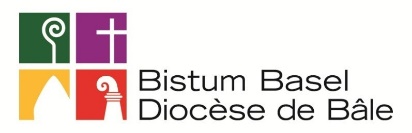 Prière pour l’itinéraire synodalDieu, nous te cherchons,tu es pour nous le mystère de l'univers.Nous devons notre vie à ta force créatrice.Tu nous as donné d'être image de ton amour.Chacune et chacun est unique et important,comme chaque pierre d'une mosaïque multicolore.Toute la diversité trouve en toi sa place.Dieu, nous te cherchons en tâtonnantmais en pleine confiance.En Jésus Christ,tu nous as offert de te tutoyeret tu nous as montré ton vrai visage,un visage tourné vers toute l'humanité,surtout vers les pauvres et les oubliés,dont tu te fais particulièrement proche.Dieu, nous cherchons à te connaîtreet comment bien mener notre vieen réponse à l'appel de ton Esprit Saint.Il nous inspire et nous accompagnelorsque, rassemblés en ton Église,nous cherchons de nouveaux chemins.Aide-nous à reconnaître ta bonne Paroleparmi les nombreuses autres voix.Fais-nous faire des pas courageuxpour que l’Évangile de ton amitiéparvienne aujourd'hui encoreà de nombreuses personnes.Nous t'en prions, toi Dieu,qui es pour nous Père et Mère,par Jésus Christ, ton Fils,dans l'Esprit Saint. Amen.© Diocèse de Bâle, 2021Prière pour l’itinéraire synodalDieu, nous te cherchons,tu es pour nous le mystère de l'univers.Nous devons notre vie à ta force créatrice.Tu nous as donné d'être image de ton amour.Chacune et chacun est unique et important,comme chaque pierre d'une mosaïque multicolore.Toute la diversité trouve en toi sa place.Dieu, nous te cherchons en tâtonnantmais en pleine confiance.En Jésus Christ,tu nous as offert de te tutoyeret tu nous as montré ton vrai visage,un visage tourné vers toute l'humanité,surtout vers les pauvres et les oubliés,dont tu te fais particulièrement proche.Dieu, nous cherchons à te connaîtreet comment bien mener notre vieen réponse à l'appel de ton Esprit Saint.Il nous inspire et nous accompagnelorsque, rassemblés en ton Église,nous cherchons de nouveaux chemins.Aide-nous à reconnaître ta bonne Paroleparmi les nombreuses autres voix.Fais-nous faire des pas courageuxpour que l’Évangile de ton amitiéparvienne aujourd'hui encoreà de nombreuses personnes.Nous t'en prions, toi Dieu,qui es pour nous Père et Mère,par Jésus Christ, ton Fils,dans l'Esprit Saint. Amen.© Diocèse de Bâle, 2021